Extension Questions. Tuesday 26th January – How many?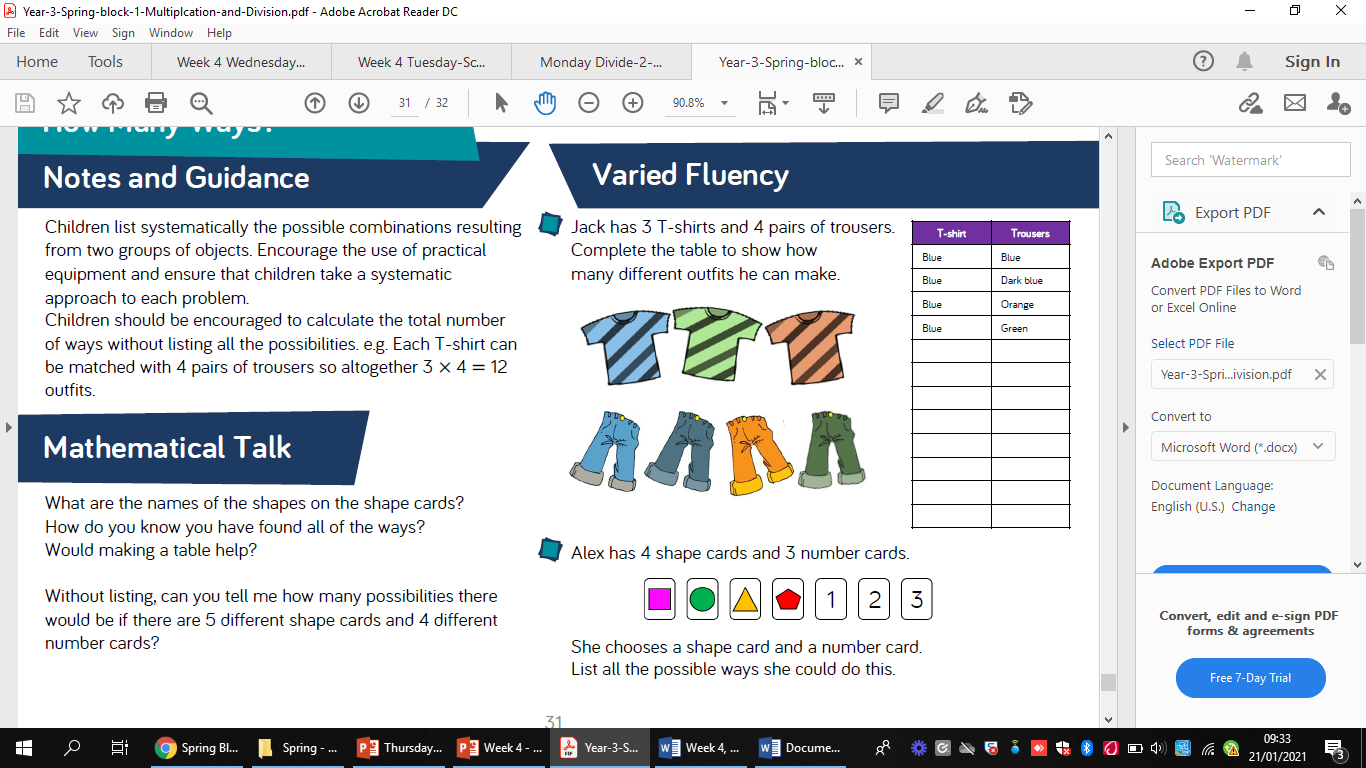 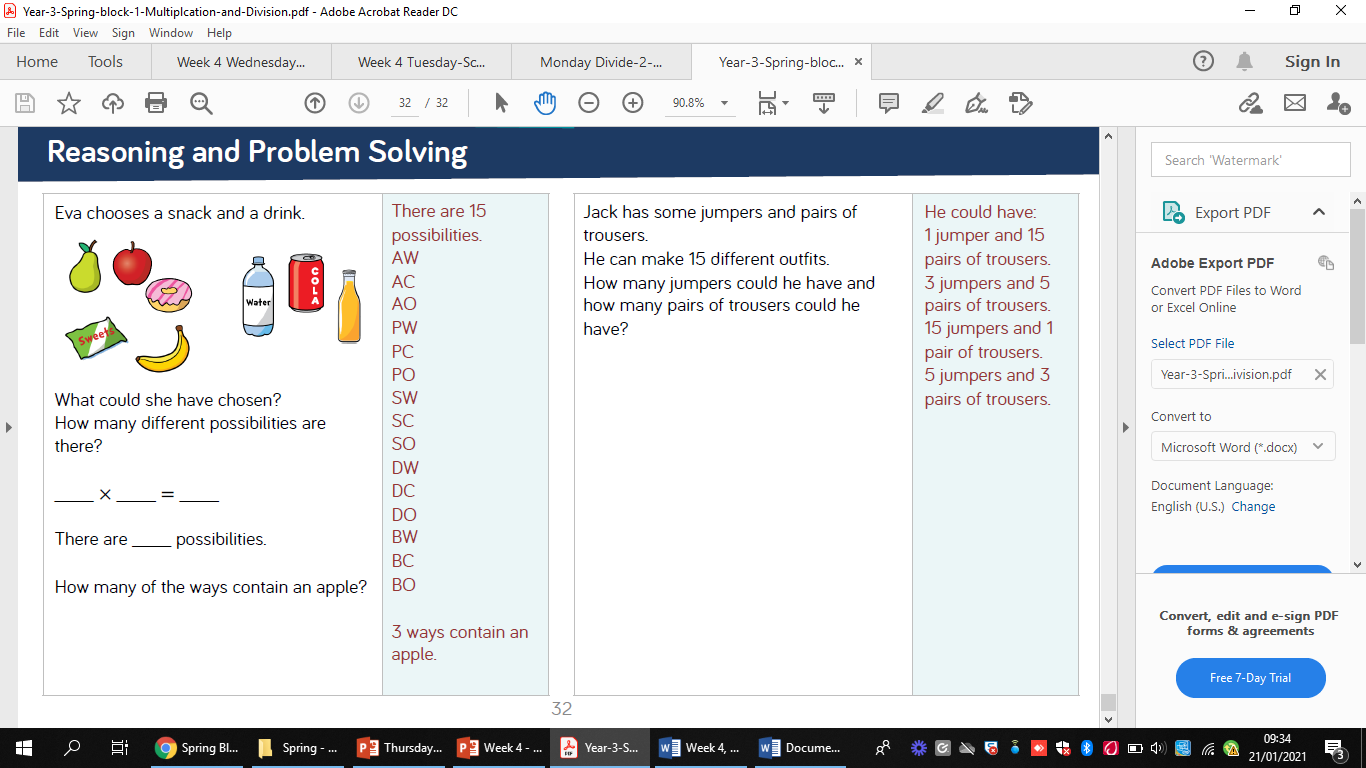 